帰 属 承 諾 書本申請にかかる公共ます及び下水道取り付け管、下水道本管等工事により構築した物件は、工事完了と同時に無償で貴市に帰属することを承諾します。平成　　年　　月　　日　　　　　　　　　住　所　　　　　　　　　氏　名　　　　　　　　　　　　　印　　村　上　市 長あて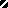 